Afbeeldingen kijkdoos ‘Op reis in de woestijn’ (blauwe randen omvouwen en vastplakken)Achterkant kijkdoos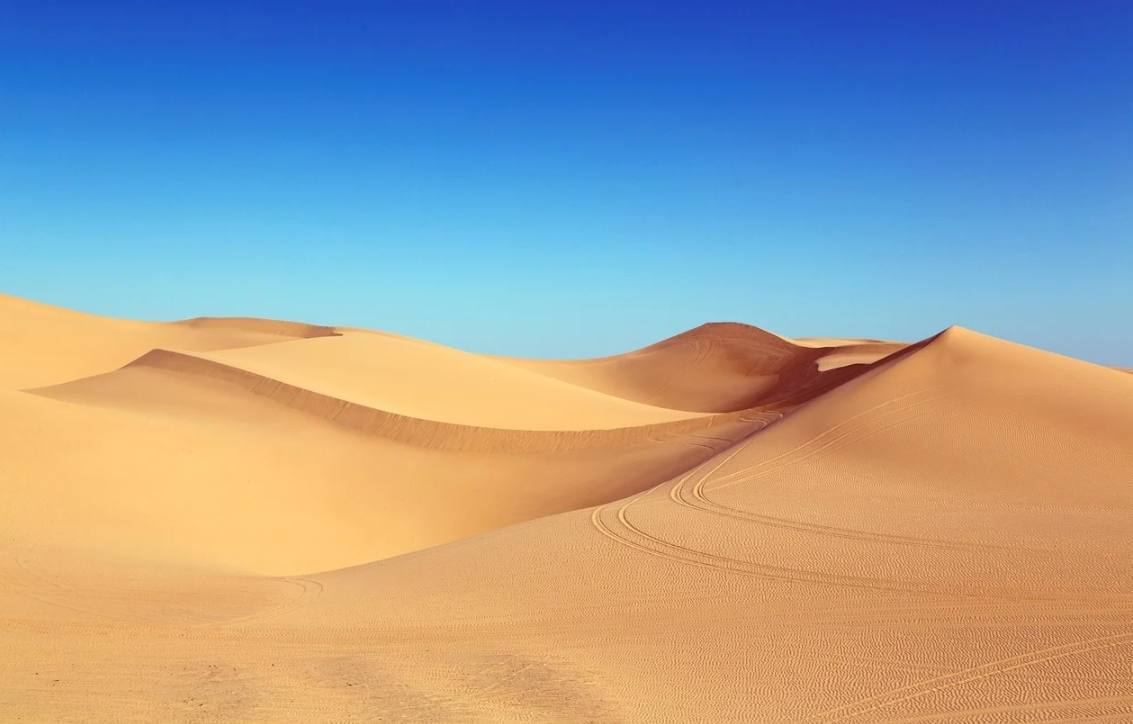 Bergen zijkant kijkdoos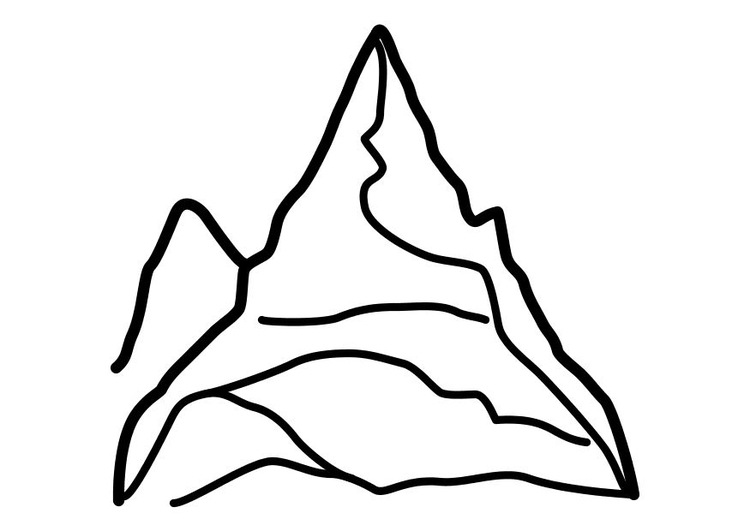 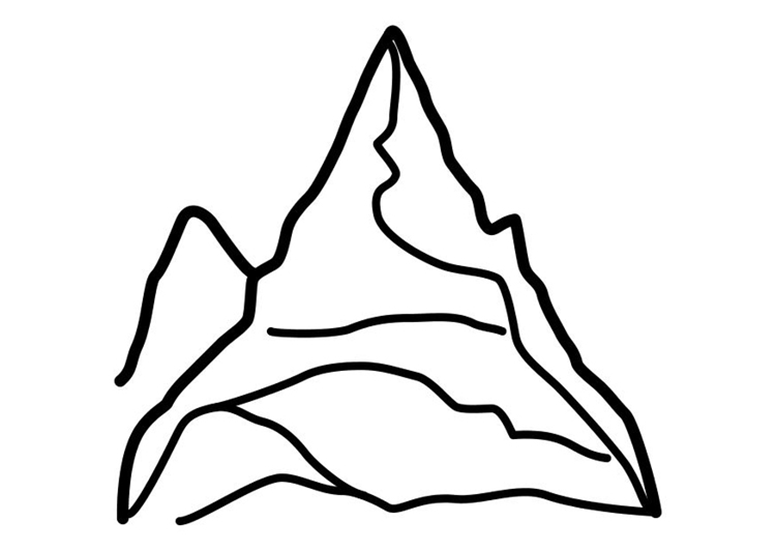 Manna rapen 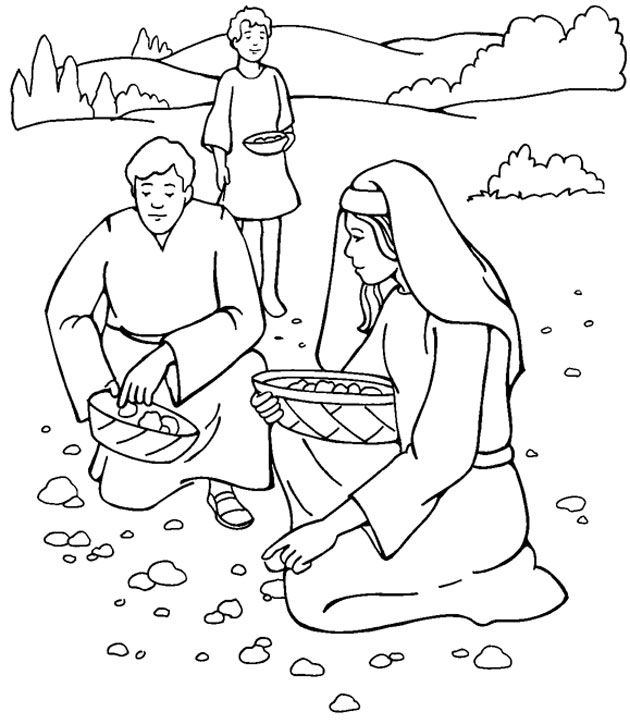 Water uit de rots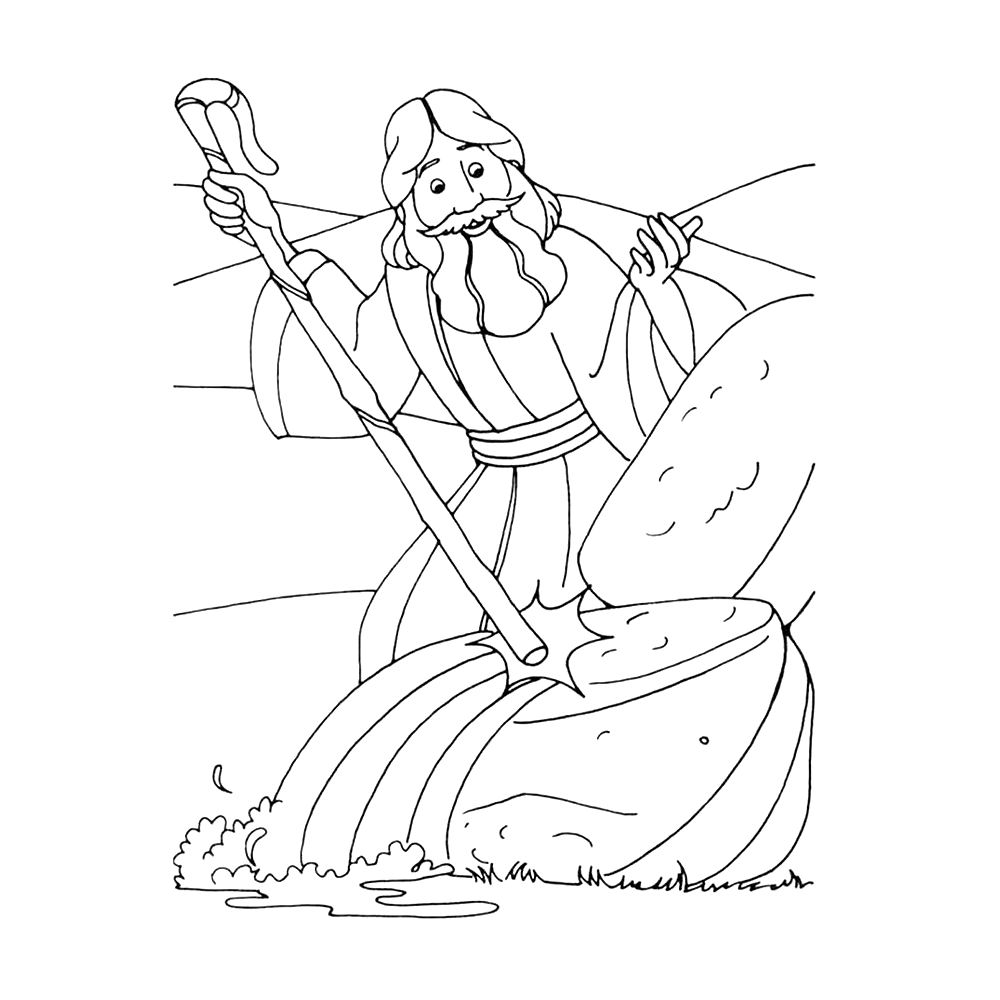 De wolkkolom en de vuurkolom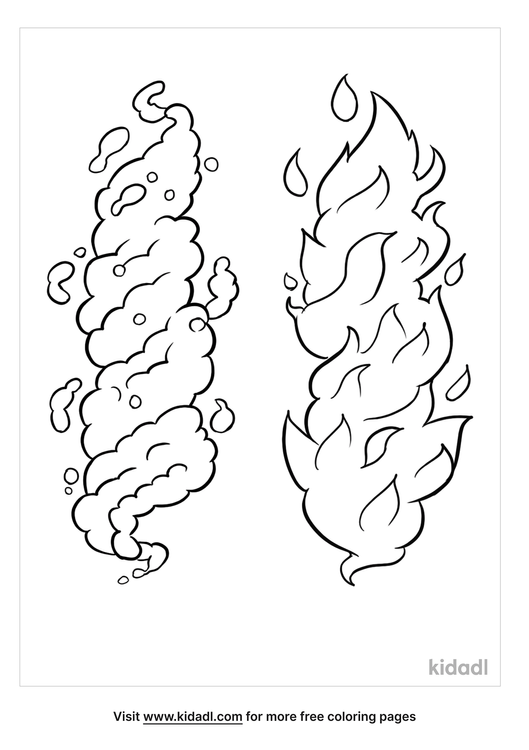 Tent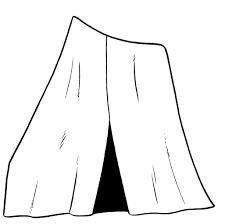 Cactus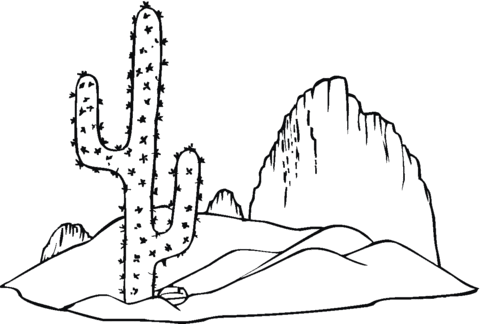 Zon (plak de zon op de afbeelding van de woestijn aan de achterkant van de kijkdoos)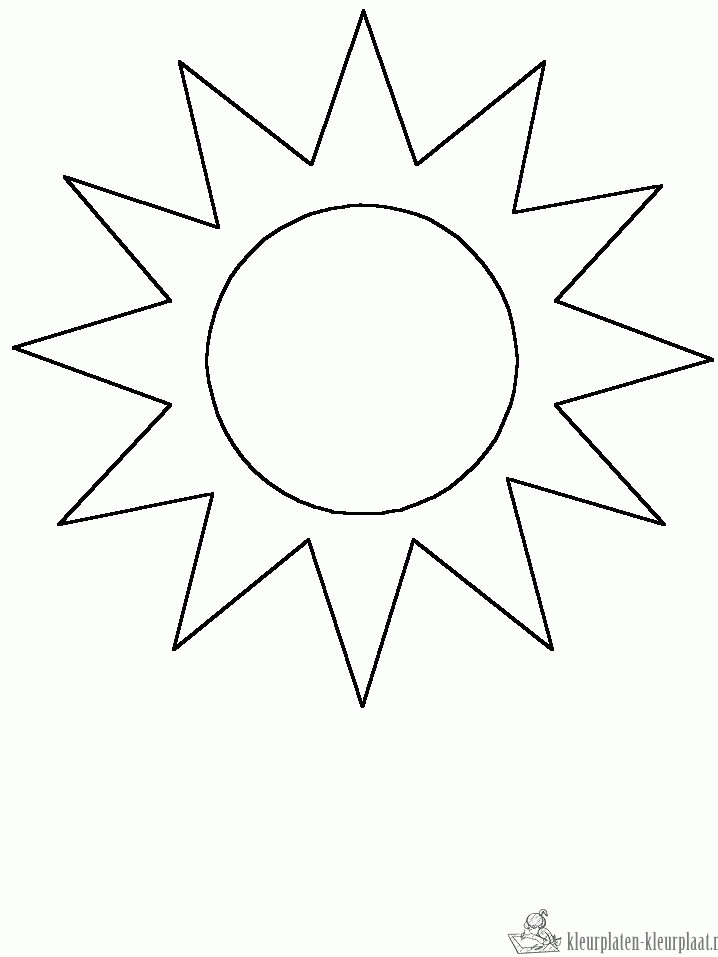 